                                                                                 Η ΔΙΕΥΘΥΝΤΡΙΑ                                                                              ΘΕΟΔΩΡΙΔΟΥ ΕΛΕΝΗΕΛΛΗΝΙΚΗ ΔΗΜΟΚΡΑΤΙΑΥΠΟΥΡΓΕΙΟ ΠΑΙΔΕΙΑΣ, ΕΡΕΥΝΑΣ και ΘΡΗΣΚΕΥΜΑΤΩΝΠΕΡ/ΚΗ Δ/ΝΣΗ ΠΡ/ΘΜΙΑΣ ΚΑΙ Δ/ΘΜΙΑΣ ΕΚΠ/ΣΗΣ ΑΤΤΙΚΗΣΔ/ΝΣΗ Δ/ΘΜΙΑΣ ΕΚΠ/ΣΗΣ ΔΥΤ. ΑΤΤΙΚΗΣ2 ΓΥΜΝΑΣΙΟ ΜΕΓΑΡΩΝΤΑΧ. ΔΙΕΥΘ :   ΜΟΥΣΕΙΟΥ 1, 19 100 ΜΕΓΑΡΑΤΗΛ – ΦΑΞ  :   2296023110   Στη συνέχεια της με αρ. πρωτ. 170/27-4-2018 προκήρυξης και μετά την από  3-5-2018 συνεδρίαση της επιτροπής οι προσφορές είναι οι παρακάτω:1) ΝΕRANZIS TRAVEL     370 ευρώ για πούλμαν 50 θέσεων.     Επιβάρυνση ανά μαθητή 7, 40 ευρώ.2) Premium couches and tourism.     400 ευρώ για πούλμαν 50-55 θέσεων (χωρίς Φ.Π.Α).     Επιλέγει το τουριστικό γραφείο  NERATZIS TRAVEL .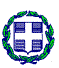 